Физкультурные занятия дома.       Дети - такие непоседы! Но не для того, чтобы усложнять жизнь взрослым, а просто такова физиологическая потребность молодого организма. Противоестественно и недальновидно заставлять детей сидеть на месте - это насилие над растущим организмом. Поэтому родителям надо реже употреблять окрики "не бегай", "не прыгай", "не крутись" и так далее, а направлять энергию детей в правильное русло с помощью физкультуры для детей.Благодаря детской физкультуре есть шанс, что в будущем ребёнок самостоятельно будет заниматься физкультурой, а также снижается вероятность развития проблем с опорно-двигательным аппаратом - плоскостопие, сколиоз и так далее. Ведь большинство взрослых болячек родом из детства.Не ошибусь, если скажу, что родители дома часто отдают предпочтение организации спокойных занятий (рисование, чтение книг, просмотр телепередач, компьютерные игры). Уделяя большое внимание эстетике своей квартиры, многие взрослые не находят дома место для ребёнка, с его неуёмной энергией. Не каждый сможет дома разместить спортивный комплекс. Но весёлой физкультурой можно заниматься, не имея под рукой тренажеров.В дошкольный период закладывается фундамент здоровья и полноценного физического развития. В самом общем смысле физическим развитием дошкольника называют процесс изменения естественных морфофункциональных свойств его организма в течение индивидуальной жизни. Внешними количественными показателями физического развития являются, например, изменения пространственных размеров и массы тела, качественно же физическое развитие характеризуется, прежде всего, существенным изменением функциональных возможностей организма по периодам и этапам его возрастного развития, выраженным в изменении отдельных физических качеств и общего уровня физической работоспособности. Зарядка которую можно выполнить с детьми дома :Потянулись - Исходное положение: стоя лицом друг другу на очень близком расстоянии, держимся за руки, ноги вместе. Подняться на носки, руки через стороны вверх – немного «потянуть» ребёнка. От пола ноги не отрывать.Посмотри в окошко - Исходное положение: стоя спиной друг другу на расстоянии шага, руки на поясе, ноги шире плеч. Наклониться вниз – увидеть лицо партнера. Ноги в коленях не сгибать."Ветер качает деревья" - ноги на ширине плеч, руки внизу. Наклоны в стороны, руки вверх."Собираем грибы" - ноги слегка расставлены, руки внизу. Присесть, изобразить собирание грибов, выпрямиться."Листочки" - лёжа на спине, руки свободны. Перевернуться на живот, перевернуться на спину."Зайчики" - ноги на ширине плеч, руки перед грудью. Прыжки на месте, можно чередовать с ходьбой."Велосипед" - лёжа на спине, руки и ноги выпрямлены. Выполнять сгибание и разгибание ног в коленях - поехали на велосипеде. Опустили ноги."Птички" - ноги слегка расставлены, руки внизу. Сесть на корточки, изобразить пальцами руки "как птичка клюет".Такие несложные упражнения доставят радость вашим детям.Источник: https://www.razvitie21vek.com/fizkultura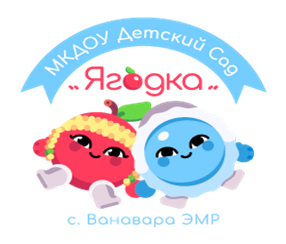 Консультации для родителей «Физкультурные занятия дома».Подготовила воспитательПлетенчук Светлана  Николаевна